	Prilog OB-1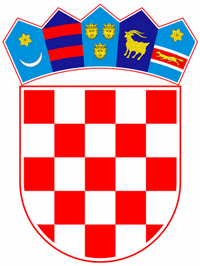 OBRAZAC – UNUTARNJE PRIJAVLJIVANJE NEPRAVILNOSTI U GRADU NOVA GRADIŠKAPodaci o podnositelju prijave nepravilnosti:Podaci o osobi/osobama na koje se prijava nepravilnosti odnosi:Opis nepravilnosti koja se prijavljuje:(Mjesto i datum podnošenja prijave):Potpis prijavitelja nepravilnosti: